Pracovní list Emoce – Smutek______________________________________________________Napiš dvě dobré rady, co ti pomáhá překonat smutek. Obrázky vybarvi. Budou se barvy na obrázku, kde překonáš smutek, lišit od toho smutného?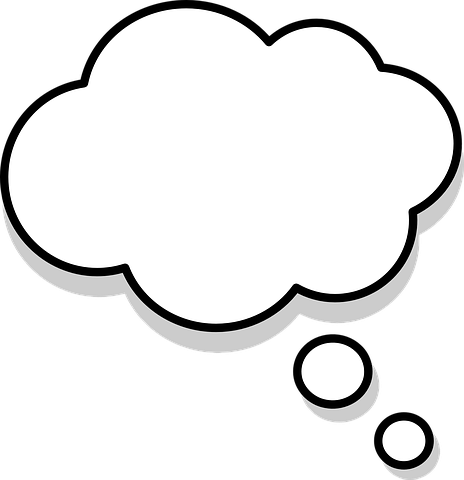 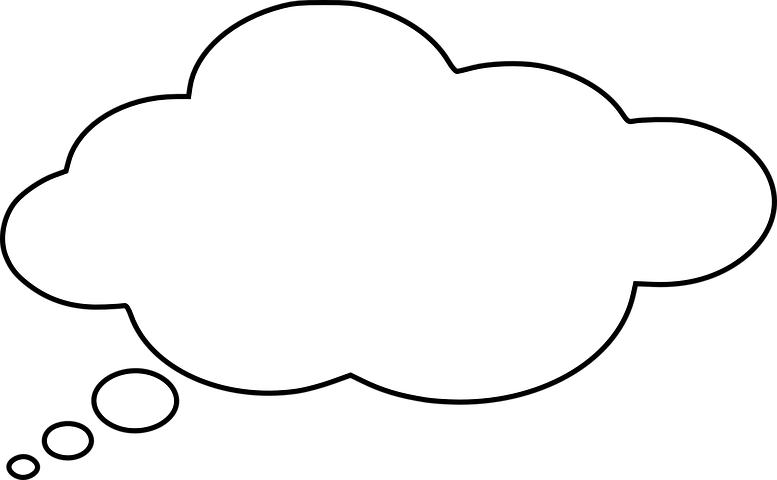 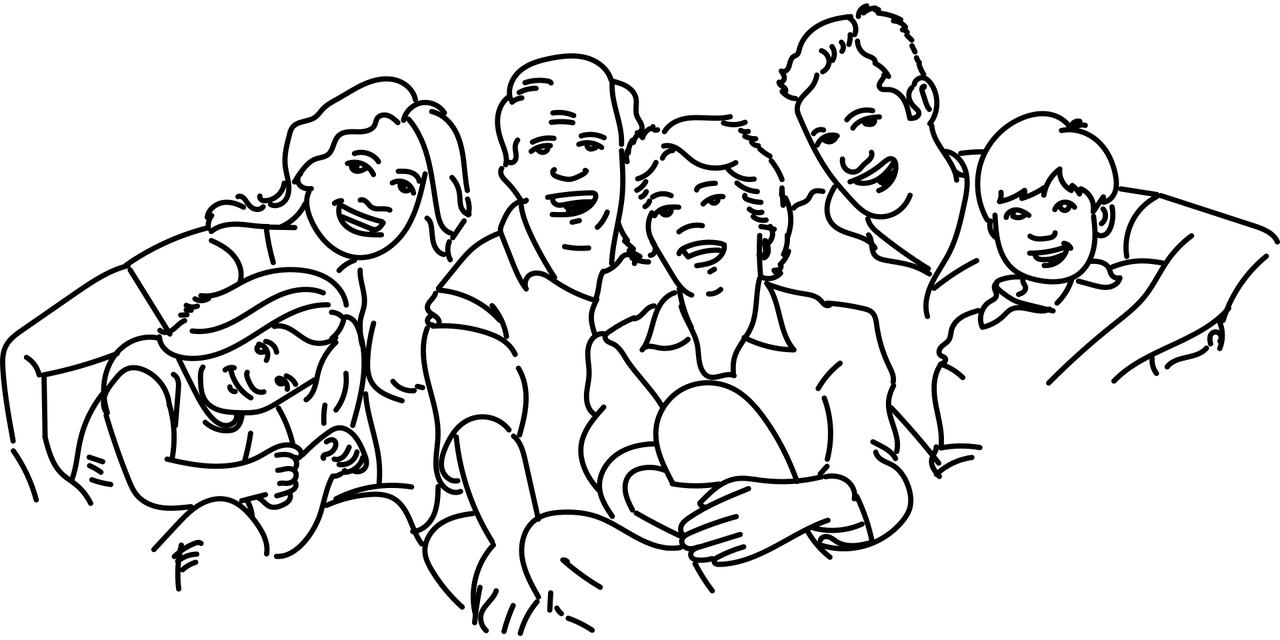 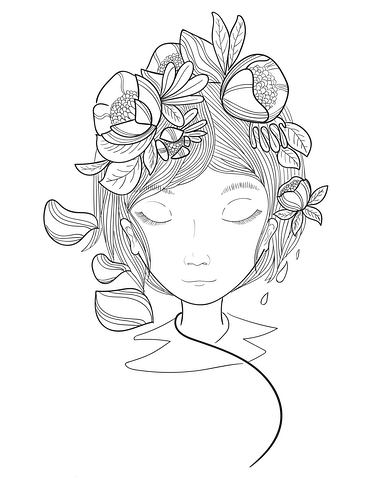 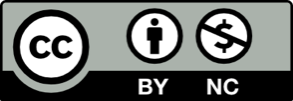 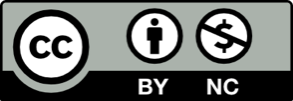 